ПЕРЕЧЕНЬ ЗАДАНИЙ, СООТВЕТСТВУЮЩИХ УРОВНЮ ПРОГРАММНОГО МАТЕРИАЛАТест рассчитан на два урока: 1 урок – практическая работа;                                                       2 урок – тест, беседаПредмет  ИЗОКласс 5                            ЛИСТ ОЦЕНКИ                                                                                                                                                                                                                   ИЗО  5  КЛАССКритерии оценки по трехбалльной шкале:1 – не справился с помощью учителя2– справился с помощью учителя3 – справился самостоятельноКЛЮЧ  К ОТВЕТАМ ТЕОРЕТИЧЕСКОЙ ЧАСТИИЗО 5 КЛАСС№ п\пПеречень основных требований к знаниям и умениям учащихсяКонтрольно – измерительные материалы, соответствующие уровню программного материалаКонтрольно – измерительные материалы, соответствующие уровню программного материала№ п\пПеречень основных требований к знаниям и умениям учащихсяПрактическая работа Рисование простого натюрморта  «Яблоко  и керамический стакан»Практическая работаРисование на тему: «Солнечный денёк»№ п\пПеречень основных требований к знаниям и умениям учащихсяПримерное содержание работы: на плоскости  керамический стакан, украшенный узором, состоящим из растительных или геометрических элементов, рядом лежит яблоко жёлто-зелёного или жёлто-красного цвета.    Изобразительные материалы: акварельные краски или восковые мелкиПримерное содержание работы: Весна, светит солнце.  На переднем плане одно, два дерева с чуть распустившимися листьями, на одном из них скворечник.  На втором плане дерево или кустарник.                                                                                    Изобразительные материалы: акварельные краски или восковые мелки1Уметь передавать в рисунке форму изображаемых предметов, их строение и пропорции (отношение длины к ширине и частей к целому)Данное умение проверяется в процессе практической работы. Данное умение проверяется в процессе практической работы.2Уметь определять предметы симметричной формы и рисовать их, применяя среднюю (осевую) линию как вспомогательнуюДанное умение проверяется в процессе практической работы.Данное умение проверяется в процессе практической работы.3Уметь составлять узоры из геометрических и растительных элементов в полосе, квадрате и круге, применяя осевые линии;Данное умение проверяется в процессе практической работы.Данное умение проверяется в процессе практической работы. 4Уметь передавать в рисунках на темы кажущиеся соотношения величин предметов с учетом их положения в пространстве (под углом к учащимся, ниже уровня зрения)Данное умение проверяется в процессе практической работы при изображении композиций на темы5Уметь ослаблять интенсивность цвета, прибавляя воду в краску; пользоваться элементарными приемами работы с красками (разная закраска, не выходящая за контуры изображения);Данное умение проверяется в процессе практической работы.Данное умение проверяется в процессе практической работы.6Уметь самостоятельно анализировать свой рисунок и рисунки товарищей;  употреблять в речи слова, обозначающие пространственные отношения предметов и графических элементов;Данное умение проверяется в процессе анализа работы. Данное умение проверяется в процессе анализа работы.Теоретическая частьТеоретическая частьТеоретическая часть7Знать названия рассмотренных на уроках произведений изобразительного искусства; Уметь определять эмоциональное состояние изображённых на картине лиц.1. Найдите цифру 1. Соедини стрелками картину и её название2. Найдите цифру 2. Определи эмоциональное  состояние изображённых на картинах  лиц. Соедини их стрелками. 1. Найдите цифру 1. Соедини стрелками картину и её название2. Найдите цифру 2. Определи эмоциональное  состояние изображённых на картинах  лиц. Соедини их стрелками. 7Уметь рассказывать содержание картины; Беседа по картинеРасскажи содержание картины:- Какая картина тебе нравится?- Кто на ней изображён?- Какую главную мысль передаёт художник? - Какие чувства ты испытываешь рассматривая картину?Беседа по картинеРасскажи содержание картины:- Какая картина тебе нравится?- Кто на ней изображён?- Какую главную мысль передаёт художник? - Какие чувства ты испытываешь рассматривая картину?№ п/пПеречень основных требований кзнаниям и умениям учащихсяВопросыФ.И.О. учащихсяФ.И.О. учащихсяФ.И.О. учащихсяФ.И.О. учащихсяФ.И.О. учащихсяФ.И.О. учащихсяФ.И.О. учащихсяФ.И.О. учащихся№ п/пПеречень основных требований кзнаниям и умениям учащихсяВопросыТеоретическая частьуметь самостоятельно анализировать свой рисунок и рисунки товарищей;  употреблять в речи слова, обозначающие пространственные отношения предметов и графических элементов; 1знать названия рассмотренных на уроках произведений изобразительного искусства;определять эмоциональное состояние изображённых на картине лиц.уметь рассказывать содержание картины; 2Практическая частьУметь передавать в рисунке форму изображаемых предметов, их строение и пропорции (отношение длины к ширине и частей к целому); 1уметь определять предметы симметричной формы и рисовать их, применяя среднюю (осевую) линию как вспомогательную; 2уметь составлять узоры из геометрических и растительных элементов в полосе, квадрате и круге, применяя осевые линии; 3уметь передавать в рисунках на темы кажущиеся соотношения величин предметов с учетом их положения в пространстве (под углом к учащимся, ниже уровня зрения); 4уметь ослаблять интенсивность цвета, прибавляя воду в краску; пользоваться элементарными приемами работы с красками (разная закраска, не выходящая за контуры изображения); 5№ п/пОтветы 1 План анализа своей работы на тему:Что изображено на переднем плане?-Что изображено на втором плане?-Какие использовались цвета?План анализа своей работы рисования с натуры:- Какой предмет изображён?- Какой он формы;- Какие элементы использовались для составления узора? (растительные: цветы, ягодки, завитки; геометрические: треугольники,  квадраты);- В каких частях предмета расположены элементы узора?- Какие использовались цвета?2Соедини стрелками картину и её название:а – «Опять двойка» Ф.Решетников     б – «Оборона Севастополя»  А.Дейнека  в - «Отдых после боя» Ю.Непринцев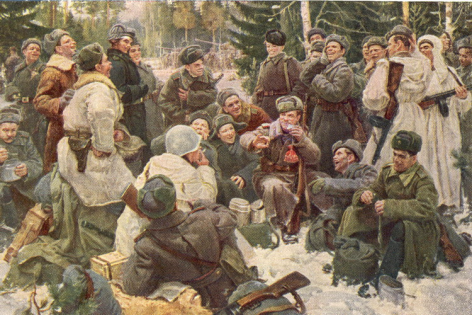 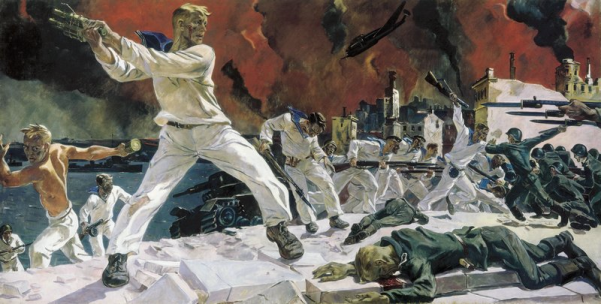 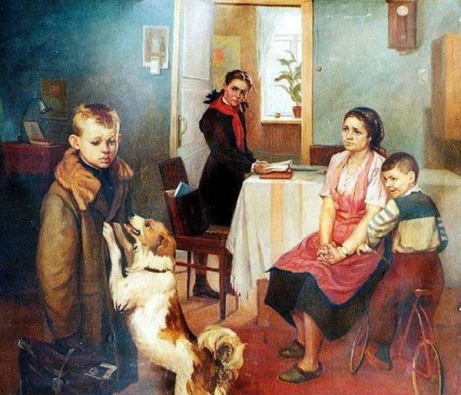 